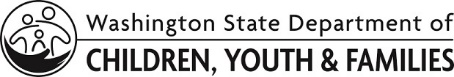                      Child Welfare History  DOC Confinement Alternatives in accordance with SSB 6639Section 1:  Completed by DOCSection 1:  Completed by DOCSection 1:  Completed by DOCSection 1:  Completed by DOCSection 1:  Completed by DOCSection 1:  Completed by DOCOffender/Parent Name:  Social Security Number:LastFirstMiddle/InitialDate of Birth:Alias(es):Gender Identity  M    F  XPrevious City/States     /          /          /     Requestor Name:Type:Date of RequestDate of RequestRequest Due DateName(s) of Child(ren)Name(s) of Child(ren)Name(s) of Child(ren)Name(s) of Child(ren)Name(s) of Child(ren)Name(s) of Child(ren)Name(s) of Child(ren)Name(s) of Child(ren)NameDate of BirthRelationshipNameDate of BirthRelationship1 23 45 67 8910Section 2:  Completed by DCYFSection 2:  Completed by DCYFSection 2:  Completed by DCYFSection 2:  Completed by DCYFCompleted by:                                                                 Title:                                                                            Date:         Completed by:                                                                 Title:                                                                            Date:         Completed by:                                                                 Title:                                                                            Date:         Completed by:                                                                 Title:                                                                            Date:         Does the Offender/Parent have Child Abuse (CA)/Neglect (N) history?Does the Offender/Parent have Child Abuse (CA)/Neglect (N) history? Yes    NoIs there CA/N History for these children?Is there CA/N History for these children? Yes    NoOpen CA/N case?Open CA/N case? Yes    NoIf OPEN CA/N case, custody status of child(ren): Original Placement Date:      Offender/Parent Tribal affiliation?   Yes    No   UnknownChild(s) Tribal affiliation?   Yes    No   UnknownIf yes, which Tribe?      If yes, name of Child & Tribe(s)?      List all CA/N history below: